ЗАЯВЛЕНИЕ НА ВОЗВРАТ ТОВАРАМной, _______________________________________________________________________________                                                                     (ФИО)                                                        (дата покупки)была совершена покупка товаров у ООО «Альпина Диджитал» через сайт в сети Интернет (alpinabook.ru) в соответствии с заказом № ________________________.Прошу в соответствии со ст. 25 Закона РФ «О защите прав потребителей» произвести возврат следующих артикулов из вышеуказанного заказа (указать наименования изделий, артикулы, количество, стоимость):Я проинформирован, что возврат денежных средств по заказам, оплаченным наличными или по банковской карте, производится только на карту, выпущенную российским банком. Если оплата осуществлялась с помощью подарочной карты, средства вернутся на нее. Прошу вернуть мне денежные средства за вышеуказанные артикулы следующим способом (отметьте галочкой):на банковскую карту (необходимо обязательно приложить копию паспорта получателя)на подарочную карту**Если покупка осуществлялась наличными денежными средствами, либо с помощью банковской карты, укажите ее реквизиты для возврата денежных средств:** только для случаев, когда оплата производилась с помощью подарочной картыЕсли вы хотите осуществить возврат денежных средств на подарочную карту, укажите следующие реквизиты для возврата денежных средств:Пожалуйста, укажите причину возврата товара в этом поле: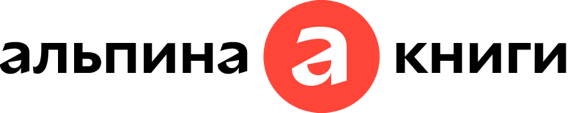 ФИО: ________________________________________Паспорт (серия, номер):___________ № _____________Выдан (кем, когда): _________________________________Место жительства: _______________________________Контактный телефон: _______________________________№Наименование товара (марка, модель, артикул)Кол-воСтоимость Название Банка Номер лицевого счета получателя БИК Банка ИНН Номер банковской карты физического лица Получатель (ФИО)Номер подарочной карты			Дата: ________________________Подпись:	ООО "Альпина Диджитал"123007, г. Москва, ул. 4-я Магистральная, д. 5, стр. 1, этаж 3, пом. XIII, ком.106